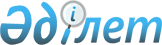 О создании Казахстанского делового совета
					
			Утративший силу
			
			
		
					Распоряжение Президента Республики Казахстан от 20 ноября 1996 г. N 3229. Утратило силу - распоряжением Президента РК от 28 мая 1998 г. N 3962 ~N983962



        1. Создать Казахстанский деловой совет.




          2. Установить, что основными задачами Казахстанского делового
совета являются:




          разработка предложений, направленных на внедрение методов
эффективного управления экономикой страны;




          разработка предложений и рекомендаций по поддержке и развитию
предпринимательства;




          анализ хода реализации государственных программ поддержки
предпринимательства;




          подготовка предложений при разработке законодательных и иных
нормативных правовых актов по вопросам предпринимательства, а также
проведение экспертизы проектов этих актов;




          изучение вопросов социального партнерства, состояние
социально-экономических и трудовых отношений;




          изучение мирового опыта привлечения инвестиций и участие в
выработке предложений по улучшению инвестиционного климата в стране.




          3. Утвердить прилагаемый состав Казахстанского делового совета.





     Президент
Республики Казахстан

                                              Утвержден



                                       распоряжением Президента
                                         Республики Казахстан
                                      от 20 ноября 1996 г. N 3229











                                                              Состав




                   Казахстанского делового совета

     Дуйсенов                     - Заместитель Премьер-Министра
     Дюсенбай Тюлеубаевич           Республики Казахстан,
                                    председатель Совета

     Абишев                       - заведующий Отделом наград
     Сыздык Жуматаевич              Администрации Президента
                                    Республики Казахстан

     Акпаев                       - исполнительный директор
     Тулеген Ашикбаевич             акционерного общества
                                    "Восточный разрез"

     Баженов                      - генеральный директор
     Михаил Валерьянович            акционерного общества
                                    "Соколовско-Сарбайское
                                    горно-обогатительное
                                    производственное объединение"

     Беклемишев                   - президент акционерного
     Павел Иннокентьевич            общества "Белкамит"

     Бекмурзов                    - президент акционерного
     Алан Михайлович                общества "Фосфор", г. Шымкент

     Валиев                       - президент акционерного
     Вячеслав Хамзиевич             общества "Уральский завод "Зенит"

     Гафнер                       - генеральный директор акционерного
     Владимир Викторович            общества "Атырауский
                                    нефтеперерабатывающий завод"

     Геллер Силиван               - президент компании "Специал
                                    металл компани"

     Грей Колин                   - генеральный директор акционерного
                                    общества "Жамбылская ГРЭС"

     Елеманов                     - председатель Комитета по
     Булат Далдаевич                использованию иностранного
                                    капитала при Министерстве
                                    финансов Республики Казахстан

     Ертлесова                    - первый заместитель Министра
     Жаннат Джургалиевна            экономики Республики Казахстан

     Зайцева                      - президент акционерного общества
     Александра Михайловна          "АХБК-ОЗАТ"

     Изтлеуов Бейсембай           - Председатель Правления
                                    Эксимбанка Республики Казахстан

     Кадыров                      - президент акционерного общества
     Наджат Худжатович              "Мерей"

     Какимжанов Зейнолла          - Председатель Правления Народного
                                    сберегательного банка Республики
                                    Казахстан

     Калмурзаев                   - Председатель Государственного
     Сарыбай Султанович             комитета Республики Казахстан
                                    по управлению государственным
                                    имуществом

     Касенов                      - президент акционерного общества
     Нукежан Сатыбалдиевич          "Усть-Каменогорский
                                    свинцово-цинковый комбинат"

     Килибаев Максут              - президент акционерного общества
                                    "Карачаганакгазпром"

     Ким                          - управляющий директор акционерного
     Владимир Сергеевич             общества "Жезказганцветмет"

     Куандыков                    - президент акционерного общества
     Балатбек Муканович             "Казахстанкаспийшельф"

     Лавриненко                   - Министр транспорта и коммуникаций
     Юрий Иванович                  Республики Казахстан

     Лисенок                      - вице-президент акционерного
     Андрей Андреевич               общества "Жамбылский фосфорный
                                    завод"

     Ян Бенц                      - генеральный менеджер компании
                                    "Алматы Пауэр Консалидейтед"

     Манахбаев Толымбек           - Председатель Правления
                                    Реабилитационного банка
                                    Республики Казахстан

     Магнуссон Инге               - президент фирмы "Nova Resources
                                    AG"

     Машкевич                     - вице-президент фирмы "Айведон
     Александр Анатольевич          интернешнл ЛТД"

     Морган Роберт                - генеральный директор
                                    Экибастузской ГРЭС-1

     Мукхерджи Малаи              - генеральный директор компании
                                    "Испат Кармет"

     Ник Зана                     - генральный директор СП "Шеврон"

     Оспанов                      - Министр промышленности и
     Хайрула Алтынбекович           торговли Республики Казахстан

     Петров                       - генеральный директор акционерного
     Владимир Георгиевич            общества "Жамбылский фосфорный
                                    завод"

     Родин                        - генеральный директор акционерного
     Валерий Николаевич             общества "Северный разрез"

     Рубин Ханс Вольфганг         - президент фирмы "Уайтсвен
                                    Лимитед"

     Рустамбаев                   - исполнительный директор
     Абдуазим Абдугалиевич          акционерного общества
                                    "Ермаковская ГРЭС"

     Сарсенов                     - президент финансово-промышленной
     Рашид Темирбулатович           корпорации "BSB"

     Субханбердин                 - председатель правления
     Нуржан Салькенович             акционерного банка
                                    "Казкоммерцбанк"

     Тимкин                       - советник Президента Республики
     Михаил Иванович                Казахстан

     Утепов                       - Председатель Государственного
     Эдуард Карлович                комитета Республики Казахстан
                                    по приватизации

     Уэтд Джеймс                  - президент акционерного общества
                                    "Целинный горно-химический
                                    комбинат"

     Фельд                        - президент инвестиционной компании
     Евгений Давыдович              "Риддер-Инвест"

     Храпунов                     - Министр энергетики и угольной
     Виктор Вячеславович            промышленности Республики
                                    Казахстан

     Шаяхметов                    - президент акционерного общества
     Багдат Мухамедович             "Усть-Каменогорский
                                    титано-магниевый комбинат"
      
      


					© 2012. РГП на ПХВ «Институт законодательства и правовой информации Республики Казахстан» Министерства юстиции Республики Казахстан
				